STEP 1: Go to "Windows setting".STEP 2: Select "System"STEP 3: Select "Sound"and go to "Sound Control Pannel"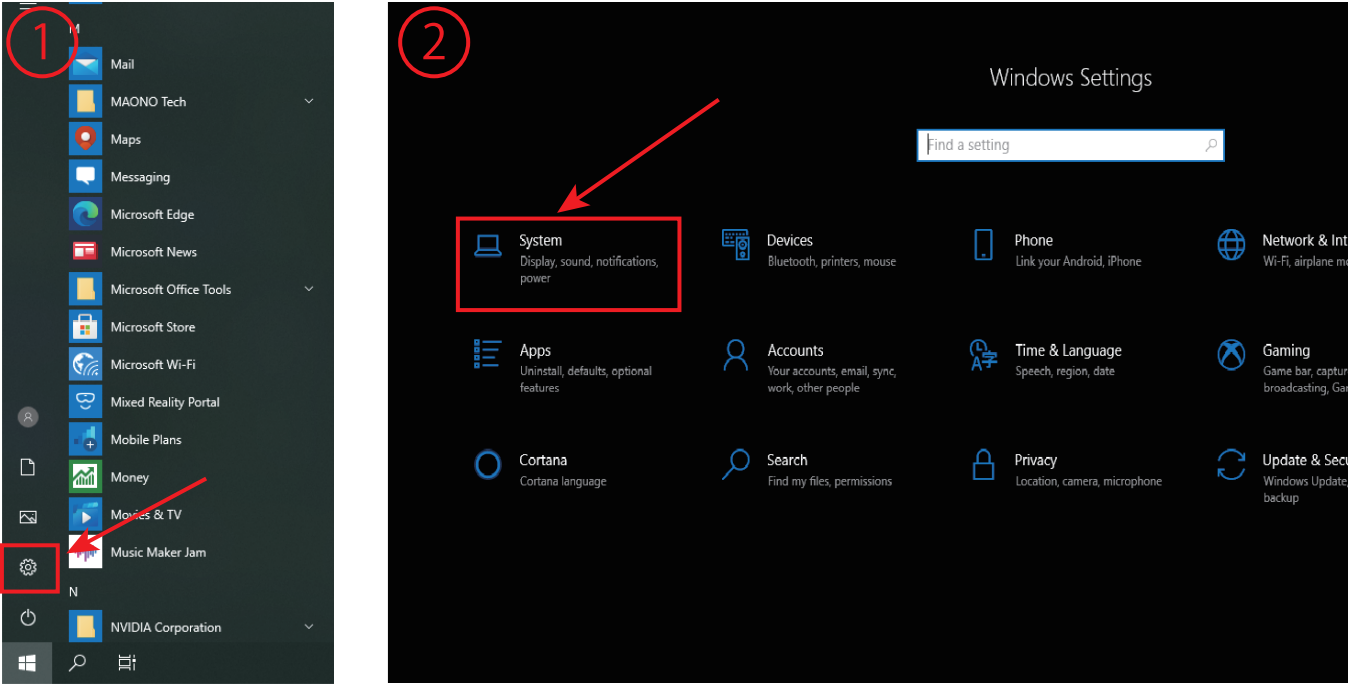 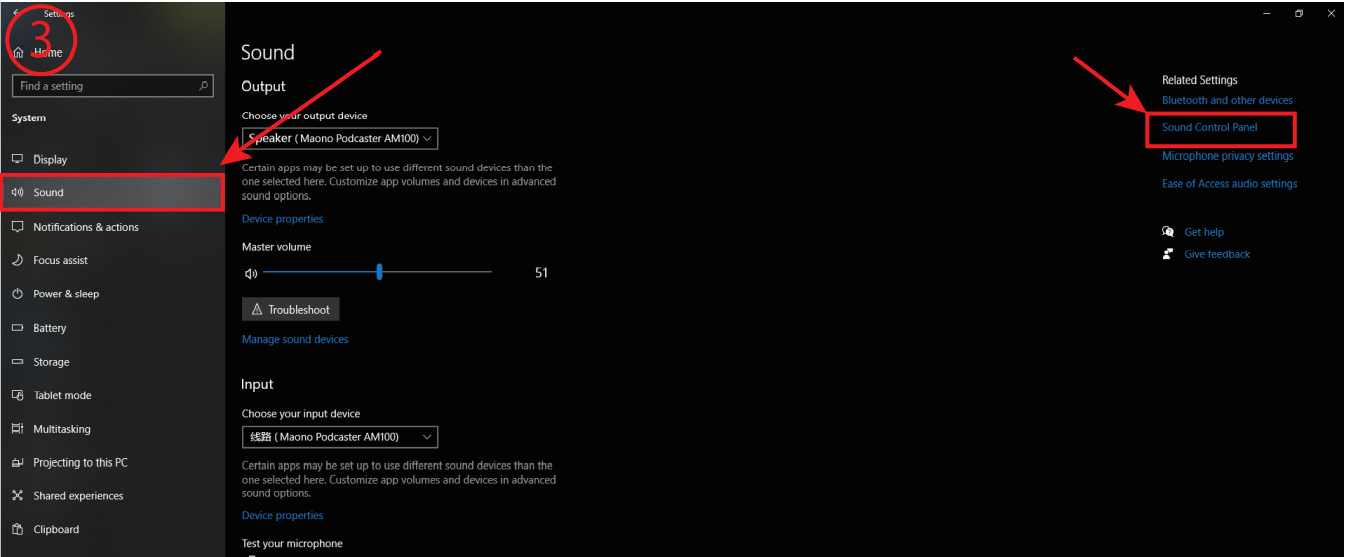 STEP 4: Set AM100 as default recording device in"Recording"of sound setting.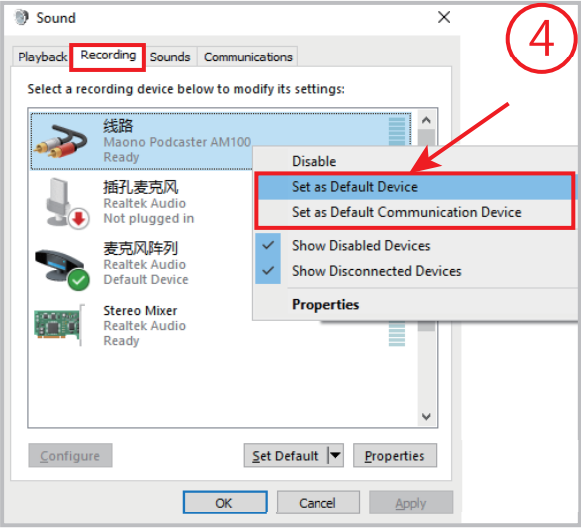 STEP 5: Double click "Maono podcaster AM100"go to "Properties",and select "Levels"and set itto100.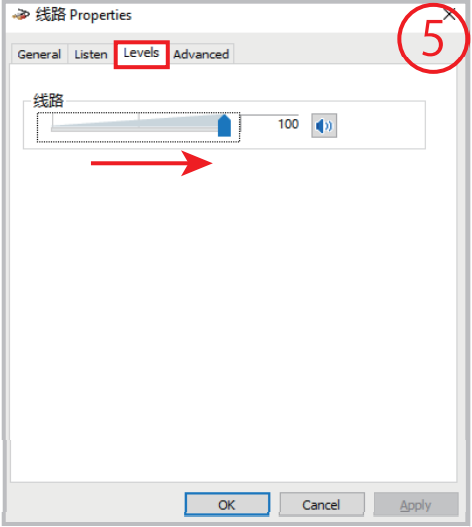 STEP 6: Set the AM100 as default playbackdevice in "Playback"of sound setting.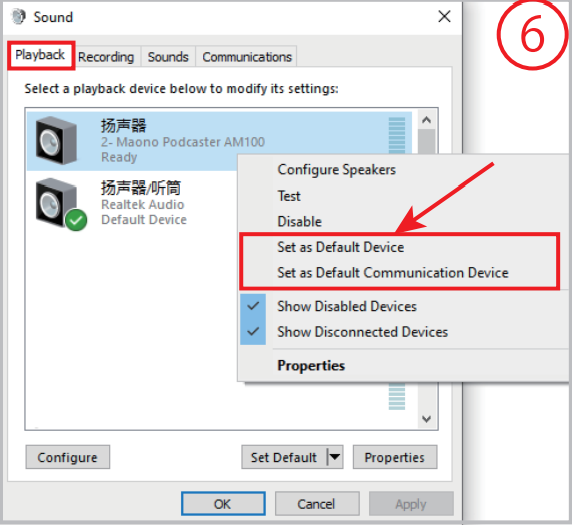 打开‘’设置‘’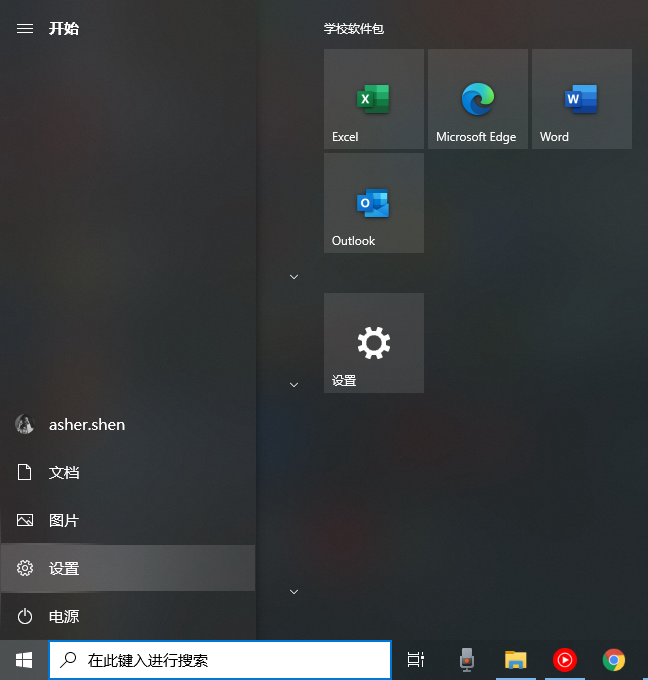 打开‘’系统‘’设置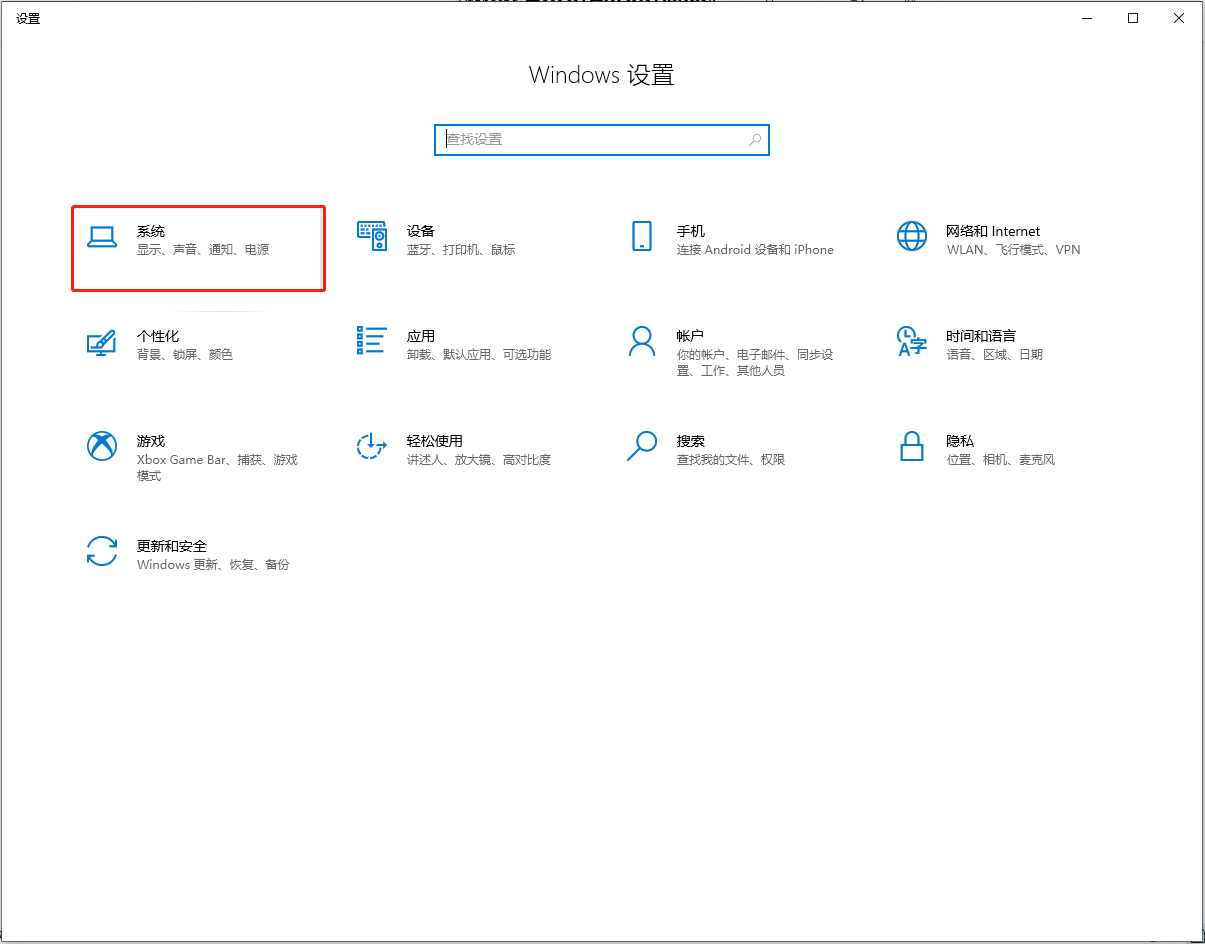 选择‘’声音‘’选择“声音控制面板”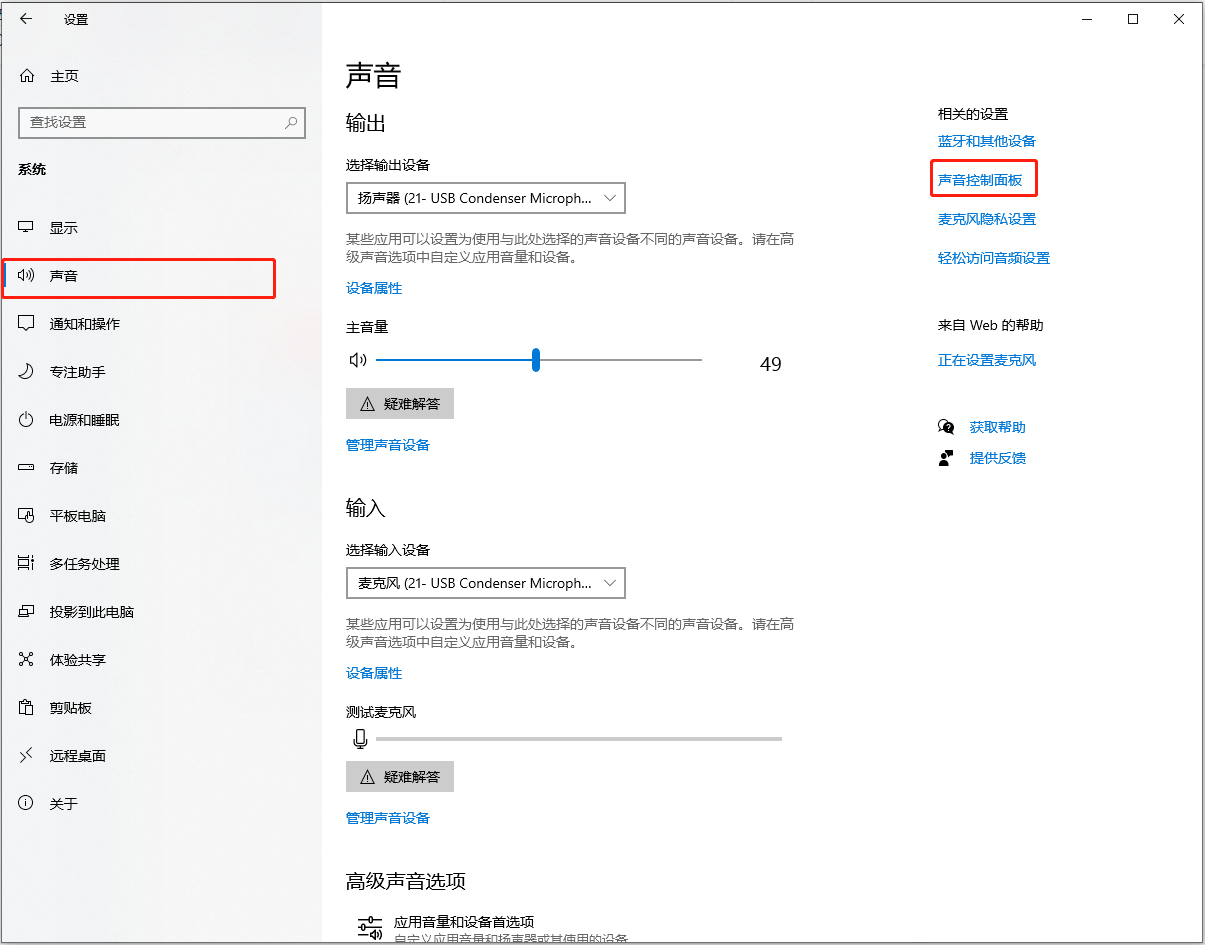 将录制选择‘’设置为默认设备“”设置为默认通信设备”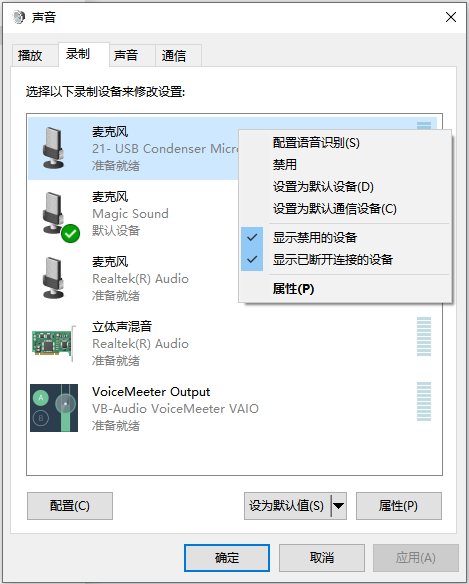 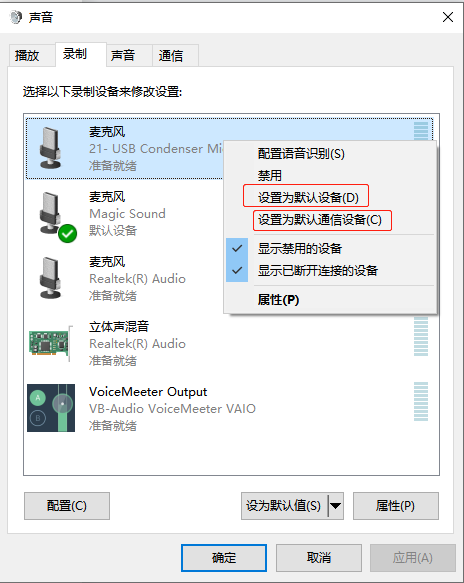 